§13070.  Operating airmobile1.  No permission given.  This chapter does not give license or permission to cross or go on the property of another.[PL 2003, c. 614, §9 (AFF); PL 2003, c. 655, Pt. B, §382 (AMD); PL 2003, c. 655, Pt. B, §422 (AFF).]2.  Stop and identify requirement.  Persons operating an airmobile upon the land of another shall stop and identify themselves upon the request of the landowner or the landowner's duly authorized representative.  A person who violates this subsection commits a Class E crime.[PL 2003, c. 614, §9 (AFF); PL 2003, c. 655, Pt. B, §382 (AMD); PL 2003, c. 655, Pt. B, §422 (AFF).]3.  Restrictions.  If restrictions on operation are posted on the land of another, a person operating an airmobile shall observe those restrictions.[PL 2003, c. 414, Pt. A, §2 (NEW); PL 2003, c. 614, §9 (AFF).]4.  Operating airmobile upon public way.  Except as provided in this subsection, a person may not operate an airmobile upon a public way.A.  Properly registered airmobiles may cross public ways, including bridges, overpasses and underpasses. For crossing public ways, sidewalks and culverts, persons operating airmobiles may travel only the distance necessary, but in no case exceeding 300 yards, for the sole purpose of crossing as directly as possible. For crossing bridges, overpasses and underpasses, persons operating airmobiles may travel only the distance necessary, but in no case exceeding 500 yards, for the sole purpose of crossing as directly as possible. All crossings are subject to the following conditions:(1)  The operator of the airmobile may cross public ways only if the crossing can be made safely and does not interfere with vehicular traffic approaching from either direction;(2)  The operator of the airmobile shall dismount and lead the machine along the extreme right of the traveled way; and(3)  The operator of the airmobile shall yield the right-of-way to all vehicular traffic.  [PL 2003, c. 414, Pt. A, §2 (NEW); PL 2003, c. 614, §9 (AFF).]B.  The following penalties apply to violations of this subsection.(1)  A person who violates this subsection commits a civil violation for which a fine of not less than $100 nor more than $500 may be adjudged.(2)  A person who violates this subsection after having been adjudicated as having committed 3 or more civil violations under this Part within the previous 5-year period commits a Class E crime.  [PL 2003, c. 614, §9 (AFF); PL 2003, c. 655, Pt. B, §382 (NEW); PL 2003, c. 655, Pt. B, §422 (AFF).][PL 2003, c. 614, §9 (AFF); PL 2003, c. 655, Pt. B, §382 (AMD); PL 2003, c. 655, Pt. B, §422 (AFF).]5.  Failing to stop airmobile before entering public way.  A person shall bring an airmobile to a complete stop before entering a public way.A.  A person who violates this subsection commits a civil violation for which a fine of not less than $100 nor more than $500 may be adjudged.  [PL 2003, c. 655, Pt. B, §382 (NEW); PL 2003, c. 655, Pt. B, §422 (AFF).]B.  A person who violates this subsection after having been adjudicated as having committed 3 or more civil violations under this Part within the previous 5-year period commits a Class E crime.  [PL 2003, c. 655, Pt. B, §382 (NEW); PL 2003, c. 655, Pt. B, §422 (AFF).][PL 2003, c. 614, §9 (AFF); PL 2003, c. 655, Pt. B, §382 (AMD); PL 2003, c. 655, Pt. B, §422 (AFF).]6.  Failing to yield right-of-way while operating airmobile.  A person shall yield the right-of-way to all vehicular traffic while operating an airmobile on a public way.A.  A person who violates this subsection commits a civil violation for which a fine of not less than $100 nor more than $500 may be adjudged.  [PL 2003, c. 655, Pt. B, §382 (NEW); PL 2003, c. 655, Pt. B, §422 (AFF).]B.  A person who violates this subsection after having been adjudicated as having committed 3 or more civil violations under this Part within the previous 5-year period commits a Class E crime.  [PL 2003, c. 655, Pt. B, §382 (NEW); PL 2003, c. 655, Pt. B, §422 (AFF).][PL 2003, c. 614, §9 (AFF); PL 2003, c. 655, Pt. B, §382 (AMD); PL 2003, c. 655, Pt. B, §422 (AFF).]7.  Operating airmobile that exceeds noise limit.  Airmobiles are subject to the following noise level limits.A.  Except as provided in this paragraph, a person may not operate an airmobile that exceeds 78 decibels of sound pressure at 50 feet on the "A" scale, as measured by the Society of Automotive Engineers standards J-192.  Airmobiles that are operating in a race approved by the commissioner under section 13061 may exceed this maximum noise level.  [PL 2003, c. 414, Pt. A, §2 (NEW); PL 2003, c. 614, §9 (AFF).]B.  A person may not operate an airmobile in such a manner as to exceed:(1)  A noise level of 90 decibels when subjected to a stationary sound level test with and without cutouts engaged and as prescribed by the commissioner; or(2)  A noise level of 75 decibels when subjected to an operational test measured with and without cutouts engaged and as prescribed by the commissioner.  [PL 2003, c. 614, §9 (AFF); PL 2003, c. 655, Pt. B, §382 (AMD); PL 2003, c. 655, Pt. B, §422 (AFF).]C.  The following penalties apply to violations of this subsection.(1)  A person who violates this subsection commits a civil violation for which a fine of not less than $300 nor more than $500 may be adjudged.(2)  A person who violates this subsection after having been adjudicated as having committed 3 or more civil violations under this Part within the previous 5-year period commits a Class E crime.  [PL 2003, c. 614, §9 (AFF); PL 2003, c. 655, Pt. B, §382 (NEW); PL 2003, c. 655, Pt. B, §422 (AFF).][PL 2003, c. 614, §9 (AFF); PL 2003, c. 655, Pt. B, §382 (AMD); PL 2003, c. 655, Pt. B, §422 (AFF).]8.  Operating airmobile on railroad tracks.  A person may not operate an airmobile along or adjacent and parallel to the tracks of any railroad within the limits of the railroad right-of-way without written permission from the railroad.A.  A person who violates this subsection commits a civil violation for which a fine of not less than $100 nor more than $500 may be adjudged.  [PL 2003, c. 655, Pt. B, §382 (NEW); PL 2003, c. 655, Pt. B, §422 (AFF).]B.  A person who violates this subsection after having been adjudicated as having committed 3 or more civil violations under this Part within the previous 5-year period commits a Class E crime.  [PL 2003, c. 655, Pt. B, §382 (NEW); PL 2003, c. 655, Pt. B, §422 (AFF).][PL 2003, c. 614, §9 (AFF); PL 2003, c. 655, Pt. B, §382 (AMD); PL 2003, c. 655, Pt. B, §422 (AFF).]9.  Operating airmobile too close to certain buildings. [PL 2003, c. 614, §9 (AFF); PL 2003, c. 655, Pt. B, §382 (RP); PL 2003, c. 655, Pt. B, §422 (AFF).]10.  Operating airmobile too close to certain buildings.  Except as provided in this subsection, a person may not operate an airmobile within 200 feet of a dwelling, hospital, nursing home, convalescent home or church.A.  This subsection does not apply to a person operating an airmobile:(1)  On public ways in accordance with subsections 4, 5, 6 and 7;(2)  On the frozen surface of any body of water; and(3)  On land that the operator owns or is permitted to use.  [PL 2003, c. 655, Pt. B, §382 (NEW); PL 2003, c. 655, Pt. B, §422 (AFF).]B.  The following penalties apply to violations of this subsection.(1)  A person who violates this subsection commits a civil violation for which a fine of not less than $100 nor more than $500 may be adjudged.(2)  A person who violates this subsection after having been adjudicated as having committed 3 or more civil violations under this Part within the previous 5-year period commits a Class E crime.  [PL 2003, c. 655, Pt. B, §382 (NEW); PL 2003, c. 655, Pt. B, §422 (AFF).][PL 2003, c. 655, Pt. B, §382 (NEW); PL 2003, c. 655, Pt. B, §422 (AFF).]SECTION HISTORYPL 2003, c. 414, §A2 (NEW). PL 2003, c. 414, §D7 (AFF). PL 2003, c. 614, §9 (AFF). PL 2003, c. 655, §B382 (AMD). PL 2003, c. 655, §B422 (AFF). The State of Maine claims a copyright in its codified statutes. If you intend to republish this material, we require that you include the following disclaimer in your publication:All copyrights and other rights to statutory text are reserved by the State of Maine. The text included in this publication reflects changes made through the First Regular and First Special Session of the 131st Maine Legislature and is current through November 1, 2023
                    . The text is subject to change without notice. It is a version that has not been officially certified by the Secretary of State. Refer to the Maine Revised Statutes Annotated and supplements for certified text.
                The Office of the Revisor of Statutes also requests that you send us one copy of any statutory publication you may produce. Our goal is not to restrict publishing activity, but to keep track of who is publishing what, to identify any needless duplication and to preserve the State's copyright rights.PLEASE NOTE: The Revisor's Office cannot perform research for or provide legal advice or interpretation of Maine law to the public. If you need legal assistance, please contact a qualified attorney.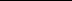 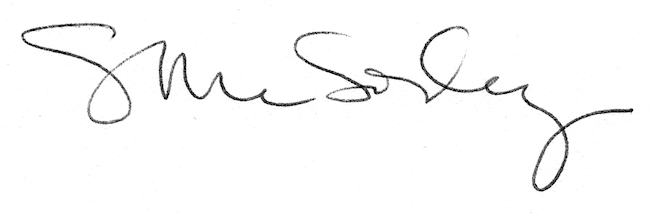 